           Základná škola s materskou školou Krušetnica 83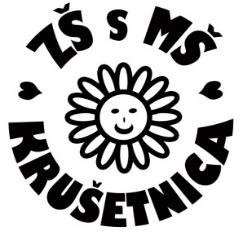                                  tel.: 043 557 2225       zskrusetnica@orava.sk   https://zskrusetnica.edupage.org/Zákonný zástupca (matka): ..................................................................tel. kontakt:..............................Adresa trvalého bydliska: ......................................................................................................................Zákonný zástupca (otec): .....................................................................tel. kontakt:...............................Adresa trvalého bydliska: ......................................................................................................................ZŠ s MŠ  Krušetnica 83                                                                                  PaedDr. Ing. Mária Olešová                                                                                                                         Krušetnica 83          029 54 KrušetnicaŽIADOSŤ  O ODKLAD  POVINNEJ  ŠKOLSKEJ  DOCHÁDZKYPodpísaní zákonní zástupcovia žiadame o odklad školskej dochádzky o jeden rok pre moje dieťa:Meno a priezvisko žiaka: .......................................................................................................................Dátum narodenia: .........................................  Adresa trvalého bydliska: ......................................................................................................................Na školský rok: ............................................K ŽIADOSTI  PRIKLADÁM  POVINNÉ  PRÍLOHY:Odporúčanie všeobecného lekára pre deti a dorastOdporúčanie výchovného poradenstva a prevencieZa vybavenie žiadosti vopred ďakujeme.Krušetnica  .....................................                                                       ...............................................                                                                                                                Podpisy zákonných zástupcovzskrusetnica@orava.sk                                                                                    sekretariát: 043/557 2225